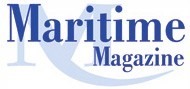 Driver of Canadian and International Tradewww.maritimemag.com2022 Four Season Editorial Calendar(Upon request)Spring · Summer · Autumn · Winter________________________FIRST WATCH, ATLANTIC, PACIFIC, EUROPE and ARCTIC Columns*In each edition of Maritime Magazine, there are five regular columns: “First Watch” (by Editor Leo Ryan); “Atlantic Horizons” (by highly-regarded Halifax-based journalist Tom Peters); “Pacific Horizons” (written by renowned West Coast journalist Colin Laughlan); “Europe Horizons” (by veteran European shipping correspondent Nick Savvides); and “Arctic Horizons” (by award-winning journalist Carroll McCormick) covering a subject of direct interest to stakeholders involved in various markets.*It could often be timely for an advertiser's visibility to show the flag with one of the columns.Contact:Sophie Belina BrzozowskaMarketing, Business Development and Production Directorsbrzozowska@maritimemag.com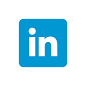 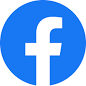 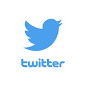 